Cynllun Ffioedd a MynediadCynllun Ffioedd a MynediadCynllun Ffioedd a MynediadCynllun Ffioedd a MynediadEnw'r sefydliadEnw'r sefydliadEnw'r sefydliad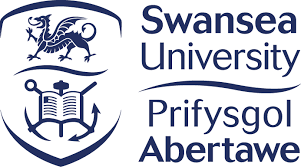 Hyd y cynllun ffioedd a mynediadHyd y cynllun ffioedd a mynediadHyd y cynllun ffioedd a mynediad1 Awst 2022 i 31 Gorffennaf 2023 Adran 1 - Lefelau ffioeddAdran 1 - Lefelau ffioeddAdran 1 - Lefelau ffioeddAdran 1 - Lefelau ffioeddAdran 1.1 – Lefelau ffioedd neu bennu lefel ffioedd ym mhob lleoliadAdran 1.1 – Lefelau ffioedd neu bennu lefel ffioedd ym mhob lleoliadAdran 1.1 – Lefelau ffioedd neu bennu lefel ffioedd ym mhob lleoliadAdran 1.1 – Lefelau ffioedd neu bennu lefel ffioedd ym mhob lleoliadLefel y ffiLefel y ffiLleoliad y cwrsLleoliad y cwrs£9,000 £9,000 Prifysgol AbertaweGradd Baglor AnrhydeddTystysgrif Addysg Uwch (cwrs 1 flwyddyn amser llawn)Gradd gyntaf mewn Iechyd/Milfeddygaeth neu gymhwysedd ar sail cymwysterau blaenorol i ddechrau cwrs ym mlynyddoedd 2 neu 3Diploma a chymhwyster ar gyfer Iechyd/MilfeddygaethGradd Gyntaf Uwch (gradd 4 blynedd yn arwain at gymhwyster Meistr)TARPrifysgol AbertaweGradd Baglor AnrhydeddTystysgrif Addysg Uwch (cwrs 1 flwyddyn amser llawn)Gradd gyntaf mewn Iechyd/Milfeddygaeth neu gymhwysedd ar sail cymwysterau blaenorol i ddechrau cwrs ym mlynyddoedd 2 neu 3Diploma a chymhwyster ar gyfer Iechyd/MilfeddygaethGradd Gyntaf Uwch (gradd 4 blynedd yn arwain at gymhwyster Meistr)TAR£9,000 £9,000 Coleg CambriaGradd gyntafColeg CambriaGradd gyntaf£7,500£7,500Coleg CambriaGradd SylfaenColeg CambriaGradd Sylfaen£1,800£1,800Prifysgol Abertawe Gradd Baglor Anrhydedd - blwyddyn mewn diwydiant (blwyddyn 3)Gradd gyntaf estynedig - blwyddyn mewn diwydiant (blwyddyn 4)Prifysgol Abertawe Gradd Baglor Anrhydedd - blwyddyn mewn diwydiant (blwyddyn 3)Gradd gyntaf estynedig - blwyddyn mewn diwydiant (blwyddyn 4)£1,350£1,350Prifysgol AbertaweGradd Baglor Anrhydedd - blwyddyn dramor Gradd gyntaf estynedig - blwyddyn dramorPrifysgol AbertaweGradd Baglor Anrhydedd - blwyddyn dramor Gradd gyntaf estynedig - blwyddyn dramorGall ffioedd dysgu myfyrwyr israddedig amser llawn o'r Deyrnas Unedig gynyddu ar gyfer blynyddoedd astudio ar ôl y flwyddyn gyntaf ar sail chwyddiant fel y’i pennir gan Lywodraeth Cymru.Gall ffioedd dysgu myfyrwyr israddedig amser llawn o'r Deyrnas Unedig gynyddu ar gyfer blynyddoedd astudio ar ôl y flwyddyn gyntaf ar sail chwyddiant fel y’i pennir gan Lywodraeth Cymru.Gall ffioedd dysgu myfyrwyr israddedig amser llawn o'r Deyrnas Unedig gynyddu ar gyfer blynyddoedd astudio ar ôl y flwyddyn gyntaf ar sail chwyddiant fel y’i pennir gan Lywodraeth Cymru.Gall ffioedd dysgu myfyrwyr israddedig amser llawn o'r Deyrnas Unedig gynyddu ar gyfer blynyddoedd astudio ar ôl y flwyddyn gyntaf ar sail chwyddiant fel y’i pennir gan Lywodraeth Cymru.Adran 1.2 - Lefelau ffioedd cyfanredolAdran 1.2 - Lefelau ffioedd cyfanredolAdran 1.2 - Lefelau ffioedd cyfanredolAdran 1.2 - Lefelau ffioedd cyfanredolCyfanswm y ffioedd dysgu ar draws hyd y cwrs (ffioedd cyfanredol)Gan ddefnyddio'r wybodaeth o'n tudalennau cwrs ar ein gwefan mae'n bosibl i fyfyrwyr gyfrifo cyfanswm y ffi dysgu neu’r ffi dysgu gyfanredol y byddant yn ei thalu ar draws y radd o'u dewis. Rhestrir enghreifftiau nodweddiadol isod:*nid yw'n cynnwys cost ychwanegol i astudio cyrsiau penodol (gweler isod).Beth bynnag fo lefel y ffi, byddwn yn... Ysgrifennu at yr holl fyfyrwyr sy'n cyflwyno cais am fynediad o 2022-23 i roi gwybod iddynt am y ffioedd, y trefniadau ar gyfer talu ffioedd a'r cymorth sydd ar gael iddynt. Byddwn yn darparu gwybodaeth am lefelau ffioedd ar gyfer pob blwyddyn o'r rhaglen astudio (er mwyn cyfrifo cyfanswm y ffi ar gyfer y rhaglen gyfan). Byddwn hefyd yn ysgrifennu at fyfyrwyr sy'n cyflwyno cais i Brifysgol Abertawe am fynediad yn 2022-23 wedi'i ohirio o'r flwyddyn flaenorol i roi gwybod iddynt am y ffioedd.Byddwn hefyd yn ysgrifennu at fyfyrwyr presennol y gallai newidiadau mewn ffioedd effeithio arnynt os ydynt yn dewis symud i gwrs arall neu'n gorfod ailsefyll i roi'r wybodaeth briodol iddynt. Gellir dod o hyd i wybodaeth am ffioedd a chostau cysylltiedig   "https://www.swansea.ac.uk/undergraduate/fees-and-funding/" ymaYn ogystal â thaliadau Ffioedd Dysgu a chostau byw, gall rhai rhaglenni (neu fodiwlau) ddenu costau gorfodol neu ddewisol ychwanegol pellach sy'n angenrheidiol i fyfyrwyr gymryd rhan lawn a chwblhau'r rhaglen o'u dewis.  Bydd angen i fyfyrwyr neilltuo arian ar gyfer y costau hyn ar wahân, gan nad ydynt wedi'u cynnwys yng nghyfanswm y ffioedd dysgu a godir.  Gall y fath gostau gynnwys teithiau maes, costau teithio ar gyfer lleoliadau gwaith neu leoliadau astudio, costau offer a labordy neu wiriadau gan y Gwasanaeth Datgelu a Gwahardd sy'n benodol i'ch rhaglen. Bydd y Brifysgol a'i phartneriaid masnachfraint yn parhau i ymdrechu i leihau nifer a graddfa costau ychwanegol ond bydd manylion unrhyw gostau ychwanegol yn cael eu cyhoeddi ar dudalennau gwe rhaglenni unigol a chânt eu cynnwys yn yr wybodaeth am y rhaglen a anfonir at ymgeiswyr ar adeg cynnig lle iddynt. Ceir rhagor o wybodaeth ar ein gwefan yma.Cyfanswm y ffioedd dysgu ar draws hyd y cwrs (ffioedd cyfanredol)Gan ddefnyddio'r wybodaeth o'n tudalennau cwrs ar ein gwefan mae'n bosibl i fyfyrwyr gyfrifo cyfanswm y ffi dysgu neu’r ffi dysgu gyfanredol y byddant yn ei thalu ar draws y radd o'u dewis. Rhestrir enghreifftiau nodweddiadol isod:*nid yw'n cynnwys cost ychwanegol i astudio cyrsiau penodol (gweler isod).Beth bynnag fo lefel y ffi, byddwn yn... Ysgrifennu at yr holl fyfyrwyr sy'n cyflwyno cais am fynediad o 2022-23 i roi gwybod iddynt am y ffioedd, y trefniadau ar gyfer talu ffioedd a'r cymorth sydd ar gael iddynt. Byddwn yn darparu gwybodaeth am lefelau ffioedd ar gyfer pob blwyddyn o'r rhaglen astudio (er mwyn cyfrifo cyfanswm y ffi ar gyfer y rhaglen gyfan). Byddwn hefyd yn ysgrifennu at fyfyrwyr sy'n cyflwyno cais i Brifysgol Abertawe am fynediad yn 2022-23 wedi'i ohirio o'r flwyddyn flaenorol i roi gwybod iddynt am y ffioedd.Byddwn hefyd yn ysgrifennu at fyfyrwyr presennol y gallai newidiadau mewn ffioedd effeithio arnynt os ydynt yn dewis symud i gwrs arall neu'n gorfod ailsefyll i roi'r wybodaeth briodol iddynt. Gellir dod o hyd i wybodaeth am ffioedd a chostau cysylltiedig   "https://www.swansea.ac.uk/undergraduate/fees-and-funding/" ymaYn ogystal â thaliadau Ffioedd Dysgu a chostau byw, gall rhai rhaglenni (neu fodiwlau) ddenu costau gorfodol neu ddewisol ychwanegol pellach sy'n angenrheidiol i fyfyrwyr gymryd rhan lawn a chwblhau'r rhaglen o'u dewis.  Bydd angen i fyfyrwyr neilltuo arian ar gyfer y costau hyn ar wahân, gan nad ydynt wedi'u cynnwys yng nghyfanswm y ffioedd dysgu a godir.  Gall y fath gostau gynnwys teithiau maes, costau teithio ar gyfer lleoliadau gwaith neu leoliadau astudio, costau offer a labordy neu wiriadau gan y Gwasanaeth Datgelu a Gwahardd sy'n benodol i'ch rhaglen. Bydd y Brifysgol a'i phartneriaid masnachfraint yn parhau i ymdrechu i leihau nifer a graddfa costau ychwanegol ond bydd manylion unrhyw gostau ychwanegol yn cael eu cyhoeddi ar dudalennau gwe rhaglenni unigol a chânt eu cynnwys yn yr wybodaeth am y rhaglen a anfonir at ymgeiswyr ar adeg cynnig lle iddynt. Ceir rhagor o wybodaeth ar ein gwefan yma.Cyfanswm y ffioedd dysgu ar draws hyd y cwrs (ffioedd cyfanredol)Gan ddefnyddio'r wybodaeth o'n tudalennau cwrs ar ein gwefan mae'n bosibl i fyfyrwyr gyfrifo cyfanswm y ffi dysgu neu’r ffi dysgu gyfanredol y byddant yn ei thalu ar draws y radd o'u dewis. Rhestrir enghreifftiau nodweddiadol isod:*nid yw'n cynnwys cost ychwanegol i astudio cyrsiau penodol (gweler isod).Beth bynnag fo lefel y ffi, byddwn yn... Ysgrifennu at yr holl fyfyrwyr sy'n cyflwyno cais am fynediad o 2022-23 i roi gwybod iddynt am y ffioedd, y trefniadau ar gyfer talu ffioedd a'r cymorth sydd ar gael iddynt. Byddwn yn darparu gwybodaeth am lefelau ffioedd ar gyfer pob blwyddyn o'r rhaglen astudio (er mwyn cyfrifo cyfanswm y ffi ar gyfer y rhaglen gyfan). Byddwn hefyd yn ysgrifennu at fyfyrwyr sy'n cyflwyno cais i Brifysgol Abertawe am fynediad yn 2022-23 wedi'i ohirio o'r flwyddyn flaenorol i roi gwybod iddynt am y ffioedd.Byddwn hefyd yn ysgrifennu at fyfyrwyr presennol y gallai newidiadau mewn ffioedd effeithio arnynt os ydynt yn dewis symud i gwrs arall neu'n gorfod ailsefyll i roi'r wybodaeth briodol iddynt. Gellir dod o hyd i wybodaeth am ffioedd a chostau cysylltiedig   "https://www.swansea.ac.uk/undergraduate/fees-and-funding/" ymaYn ogystal â thaliadau Ffioedd Dysgu a chostau byw, gall rhai rhaglenni (neu fodiwlau) ddenu costau gorfodol neu ddewisol ychwanegol pellach sy'n angenrheidiol i fyfyrwyr gymryd rhan lawn a chwblhau'r rhaglen o'u dewis.  Bydd angen i fyfyrwyr neilltuo arian ar gyfer y costau hyn ar wahân, gan nad ydynt wedi'u cynnwys yng nghyfanswm y ffioedd dysgu a godir.  Gall y fath gostau gynnwys teithiau maes, costau teithio ar gyfer lleoliadau gwaith neu leoliadau astudio, costau offer a labordy neu wiriadau gan y Gwasanaeth Datgelu a Gwahardd sy'n benodol i'ch rhaglen. Bydd y Brifysgol a'i phartneriaid masnachfraint yn parhau i ymdrechu i leihau nifer a graddfa costau ychwanegol ond bydd manylion unrhyw gostau ychwanegol yn cael eu cyhoeddi ar dudalennau gwe rhaglenni unigol a chânt eu cynnwys yn yr wybodaeth am y rhaglen a anfonir at ymgeiswyr ar adeg cynnig lle iddynt. Ceir rhagor o wybodaeth ar ein gwefan yma.Cyfanswm y ffioedd dysgu ar draws hyd y cwrs (ffioedd cyfanredol)Gan ddefnyddio'r wybodaeth o'n tudalennau cwrs ar ein gwefan mae'n bosibl i fyfyrwyr gyfrifo cyfanswm y ffi dysgu neu’r ffi dysgu gyfanredol y byddant yn ei thalu ar draws y radd o'u dewis. Rhestrir enghreifftiau nodweddiadol isod:*nid yw'n cynnwys cost ychwanegol i astudio cyrsiau penodol (gweler isod).Beth bynnag fo lefel y ffi, byddwn yn... Ysgrifennu at yr holl fyfyrwyr sy'n cyflwyno cais am fynediad o 2022-23 i roi gwybod iddynt am y ffioedd, y trefniadau ar gyfer talu ffioedd a'r cymorth sydd ar gael iddynt. Byddwn yn darparu gwybodaeth am lefelau ffioedd ar gyfer pob blwyddyn o'r rhaglen astudio (er mwyn cyfrifo cyfanswm y ffi ar gyfer y rhaglen gyfan). Byddwn hefyd yn ysgrifennu at fyfyrwyr sy'n cyflwyno cais i Brifysgol Abertawe am fynediad yn 2022-23 wedi'i ohirio o'r flwyddyn flaenorol i roi gwybod iddynt am y ffioedd.Byddwn hefyd yn ysgrifennu at fyfyrwyr presennol y gallai newidiadau mewn ffioedd effeithio arnynt os ydynt yn dewis symud i gwrs arall neu'n gorfod ailsefyll i roi'r wybodaeth briodol iddynt. Gellir dod o hyd i wybodaeth am ffioedd a chostau cysylltiedig   "https://www.swansea.ac.uk/undergraduate/fees-and-funding/" ymaYn ogystal â thaliadau Ffioedd Dysgu a chostau byw, gall rhai rhaglenni (neu fodiwlau) ddenu costau gorfodol neu ddewisol ychwanegol pellach sy'n angenrheidiol i fyfyrwyr gymryd rhan lawn a chwblhau'r rhaglen o'u dewis.  Bydd angen i fyfyrwyr neilltuo arian ar gyfer y costau hyn ar wahân, gan nad ydynt wedi'u cynnwys yng nghyfanswm y ffioedd dysgu a godir.  Gall y fath gostau gynnwys teithiau maes, costau teithio ar gyfer lleoliadau gwaith neu leoliadau astudio, costau offer a labordy neu wiriadau gan y Gwasanaeth Datgelu a Gwahardd sy'n benodol i'ch rhaglen. Bydd y Brifysgol a'i phartneriaid masnachfraint yn parhau i ymdrechu i leihau nifer a graddfa costau ychwanegol ond bydd manylion unrhyw gostau ychwanegol yn cael eu cyhoeddi ar dudalennau gwe rhaglenni unigol a chânt eu cynnwys yn yr wybodaeth am y rhaglen a anfonir at ymgeiswyr ar adeg cynnig lle iddynt. Ceir rhagor o wybodaeth ar ein gwefan yma.Adran 2 – Partneriaethau â MyfyrwyrAdran 2 – Partneriaethau â MyfyrwyrAdran 2 – Partneriaethau â MyfyrwyrAdran 2 – Partneriaethau â MyfyrwyrMae Swyddogion Undeb y Myfyrwyr yn llywio ac yn dylanwadu ar y gwaith o ddatblygu cynlluniau Ffioedd a Mynediad. Mae Undeb y Myfyrwyr yn adolygu'r drafft cyntaf o gynlluniau a fersiynau dilynol ar ôl cael adborth gan CCAUC. Bydd Swyddogion Undeb y Myfyrwyr hefyd yn chwarae rhan yn y gwaith o gymeradwyo'r cynllun pan gaiff ei gyflwyno i'w gymeradwyo gan yr Uwch-dîm Arweinyddiaeth/y Cyngor. Yn ogystal, mae Llywydd Undeb y Myfyrwyr yn aelod o'r Cyngor a bydd yn cefnogi’r cynllun i'w gymeradwyo yn y pen draw.Mae holl swyddogion amser llawn Undeb y Myfyrwyr a'u Tîm Llais Myfyrwyr yn aelodau allweddol o'r Pwyllgor Partneriaethau ac Ymgysylltu â Myfyrwyr, un o Bwyllgorau allweddol y Brifysgol, lle caiff strategaethau a phrosiectau eu trafod a'u cymeradwyo. Mae'r Pwyllgor hwn yn adrodd i Uwch-dîm Arweinyddiaeth y Brifysgol ac mae hefyd yn goruchwylio'r adolygiad blynyddol o'r Siarter Myfyrwyr yn unol ag argymhellion CCAUC ac ychwanegiadau a gwelliannau ehangach gan fyfyrwyr yn seiliedig ar brofiad.Caiff myfyrwyr eu hysbysu drwy nifer o sianeli'r Brifysgol gan gynnwys:        Cynrychiolwyr myfyrwyr mewn pwyllgorau ar lefel y Brifysgol a Fforymau Myfyrwyr/Staff mewn colegau a Phwyllgorau Dysgu ac Addysgu        Gwefan MyUni a chylchlythyr wythnosol i fyfyrwyr sy'n cael ei ategu gan e-byst mwy penodol a anfonir yn uniongyrchol at fyfyrwyr  a llu o blatfformau cyfryngau cymdeithasol         Cymuned Adolygwyr Myfyrwyr yn cefnogi amcanion adolygu a gwella ansawdd ac yn cyfrannu at adolygiadau blynyddol o raglenniMae ein Strategaeth Ymgysylltu â Myfyrwyr yn canolbwyntio ar greu diwylliant cynhwysol o ymgysylltu â myfyrwyr a phartneriaeth gan sicrhau bod ein Cynrychiolwyr Myfyrwyr yn adlewyrchu amrywiaeth ein poblogaeth o fyfyrwyr a'u bod yn cael eu cynrychioli fel partneriaid ym mhob rhan o'n strwythurau. Mae'r holl fyfyrwyr, gan gynnwys y rhai â nodweddion gwarchodedig, yn cael eu hannog a'u cefnogi i ymgysylltu fel partneriaid drwy amrywiaeth eang o blatfformau sy'n galluogi dewis ac yn cefnogi hygyrchedd, megis Paneli Barn Myfyrwyr a digwyddiadau Cnoi Cil. Rydym hefyd yn ymgysylltu â'n myfyrwyr mewn sefydliadau partner drwy'r strategaeth hon. Caiff llais y myfyrwyr ac adborth gan fyfyrwyr eu cipio gan arolygon Llais y Dysgwr yn ein sefydliadau partner sy'n rhoi adborth i'r tiwtor cyswllt ar gyfer pob coleg.Mae'r Brifysgol yn cynnal menter 'Newid Gyda'n Gilydd', gyda'r nod o gau'r ddolen adborth. Caiff delweddau a negeseuon sy'n manylu ar gamau cadarnhaol o ganlyniad i adborth myfyrwyr eu cyfleu ar lefel rhaglen, Coleg a’r Brifysgol. Gall myfyrwyr bostio a gwneud sylwadau’n ddienw ar fyrddau'r Coleg a ledled y Brifysgol drwy blatfform llais myfyrwyr Unitu, gan alluogi staff i ymateb, a hwyluso trafodaeth ystyrlon. Mae'r platfform yn rhoi cipolwg ar flaenoriaethau myfyrwyr ar lefel sylfaenol ac mae'r sgwrs yn newid yn barhaus. Gall staff ymgysylltu ag adborth myfyrwyr ar fodiwlau drwy'r Porth Ymgysylltu EvaMetrics sy'n cefnogi cwblhau'r arolygon yn y dosbarth yn ystod y modiwl ac ar ddiwedd y modiwl. Mae'r porth yn rhoi dull syml i staff ar gyfer darparu sylwadau i fyfyrwyr yn seiliedig ar eu hadborth, nodi camau gweithredu a chreu deialog rhwng staff a myfyrwyr, cefnogi cyd-greu cynnwys modiwlau a helpu i gau'r ddolen adborth. Cynhelir Fforymau Staff a Myfyrwyr gyda Chynrychiolwyr Myfyrwyr, Undeb y Myfyrwyr a Staff y Coleg i fynd i'r afael ag adborth myfyrwyr a rhoi'r wybodaeth ddiweddaraf i fyfyrwyr.  Bydd Swyddog Materion Cymreig yn darparu cynrychiolaeth a chefnogaeth i fyfyrwyr sy'n siarad Cymraeg a/neu sy'n dod o Gymru a/neu sy'n astudio rhan o'u cwrs drwy gyfrwng y Gymraeg.Sefydlwyd fforwm penodol ar gyfer myfyrwyr cyfrwng Cymraeg sy'n aelodau o'r Coleg Cymraeg Cenedlaethol, a derbynnir eu hadborth nhw gan Fwrdd Strategaeth y Gymraeg y Brifysgol a hefyd Bwrdd Academaidd y Coleg Cymraeg Cenedlaethol.Mae gan y system 'Cynrychiolwyr Myfyrwyr' dros 300 o gynrychiolwyr ar lefelau Coleg a phynciau sy'n aelodau o Bwyllgorau Dysgu ac Addysgu'r Colegau, Byrddau Astudio a Fforymau Staff-Myfyrwyr y Colegau. Mae adborth gan gynrychiolwyr myfyrwyr yn rhan bwysig o agendâu byrddau astudiaethau a fforymau myfyrwyr Colegau. Mae Cynrychiolwyr y Colegau hefyd yn rhan o bwyllgor 'Parth Addysg' partneriaeth a gynhelir gan Undeb y Myfyrwyr ac sy'n cael ei gadeirio gan Swyddog Addysg Undeb y Myfyrwyr. Hefyd, mae gan bob Coleg Arweinwyr Ymgysylltu â Myfyrwyr, rhai academaidd a gweinyddol, sy'n meithrin perthnasoedd partneriaeth agos â'u cynrychiolwyr coleg a myfyrwyr sy'n cynrychioli pynciau. Mae'r arweinwyr a chynrychiolwyr myfyrwyr yn rhoi cymorth ar y cyd i'w gilydd wrth fynd i'r afael â materion a datblygu a chyd-greu mentrau ar lefel coleg, megis mentora cyfoedion a chynlluniau cyfeillio. Cynrychiolir myfyrwyr yn y prosesau adolygu ansawdd drwy aelodaeth o baneli Adolygiadau Cyfnodol ac Adolygiadau Gwella Profiad Myfyrwyr (wedi'u sbarduno fel arfer gan adborth myfyrwyr). Hefyd, gwahoddir myfyrwyr i'r paneli hyn i roi adborth ar eu profiad academaidd. Mae adborth myfyrwyr, drwy ymatebion i arolygon, yn rhan bwysig o'r prosesau adolygu ansawdd ac mae'r gyfradd ymateb uchel yn Abertawe yn ein galluogi i gael data cadarn iawn ar foddhad myfyrwyr. Mae adborth myfyrwyr ar lefel modiwl, a gesglir ddwywaith y flwyddyn, hefyd yn cyfrannu at adolygiadau datblygiad proffesiynol staff.Dangosir llwyddiant ein partneriaeth â myfyrwyr drwy’r broses o newid i'n platfform dysgu digidol newydd, Canvas. Roedd myfyrwyr a Swyddogion Amser Llawn yn cymryd rhan drwy gydol y broses gaffael ac wrth brofi'r platfform yn y cyfnod cychwynnol, gan dynnu sylw at newidiadau a gwelliannau er budd y gymuned ehangach o fyfyrwyr ehangach. Mae'r Llywydd a'r Swyddog Addysg yn parhau i fod yn aelodau o Fwrdd Prosiect Canvas er mwyn galluogi adborth cyson. Maent wedi cadarnhau eu bod yn credu bod hyn wedi bod yn allweddol i wella ansawdd dysgu ac addysgu.Adlewyrchir enghraifft arall o gyd-greu rhwng y Brifysgol a'n myfyrwyr partneriaid yn yr Ymgyrch Mis Hanes Pobl Dduon pan fu Undeb y Myfyrwyr yn gweithio gyda'r Brifysgol i gynnal nifer o Sgyrsiau Panel a Gweminarau, gan gynnwys staff, myfyrwyr a chyn-fyfyrwyr o golegau gwahanol. Yn ogystal, fel rhan o'r ymgyrch, gweithiodd Undeb y Myfyrwyr a Thîm Mentergarwch y Brifysgol ar y cyd i greu cyfleoedd i fyfyrwyr feithrin eu sgiliau drwy weithdai brolio syniadau.Mae Pwyllgor Ymgynghorol Myfyrwyr BAME yn brosiect rhwng Undeb y Myfyrwyr a'r Brifysgol sydd wedi'i gyd-greu i sicrhau bod lleisiau myfyrwyr Duon, Asiaidd a Lleiafrifoedd Ethnig yn cael eu clywed a'u cynrychioli ym mhob rhan o'r Brifysgol. Mae pob myfyriwr ar y pwyllgor hwn yn mentora aelod o'r Uwch-dîm Arweinyddiaeth , er mwyn addysgu'r Uwch-dîm Arweinyddiaeth ymhellach ar y materion y mae'r grŵp hyn o fyfyrwyr yn eu hwynebu.Unwaith eto, mae Undeb y Myfyrwyr wedi gweithio mewn partneriaeth â'r Brifysgol (BywydCampws) i greu adnoddau fel Canllawiau Iechyd Meddwl i Fyfyrwyr Rhyngwladol, yn ogystal â gweithio gyda'r Gwasanaeth Lles i greu'r modiwl 'Parch yn Abertawe' ar Canvas.Mae Swyddogion Undeb y Myfyrwyr yn llywio ac yn dylanwadu ar y gwaith o ddatblygu cynlluniau Ffioedd a Mynediad. Mae Undeb y Myfyrwyr yn adolygu'r drafft cyntaf o gynlluniau a fersiynau dilynol ar ôl cael adborth gan CCAUC. Bydd Swyddogion Undeb y Myfyrwyr hefyd yn chwarae rhan yn y gwaith o gymeradwyo'r cynllun pan gaiff ei gyflwyno i'w gymeradwyo gan yr Uwch-dîm Arweinyddiaeth/y Cyngor. Yn ogystal, mae Llywydd Undeb y Myfyrwyr yn aelod o'r Cyngor a bydd yn cefnogi’r cynllun i'w gymeradwyo yn y pen draw.Mae holl swyddogion amser llawn Undeb y Myfyrwyr a'u Tîm Llais Myfyrwyr yn aelodau allweddol o'r Pwyllgor Partneriaethau ac Ymgysylltu â Myfyrwyr, un o Bwyllgorau allweddol y Brifysgol, lle caiff strategaethau a phrosiectau eu trafod a'u cymeradwyo. Mae'r Pwyllgor hwn yn adrodd i Uwch-dîm Arweinyddiaeth y Brifysgol ac mae hefyd yn goruchwylio'r adolygiad blynyddol o'r Siarter Myfyrwyr yn unol ag argymhellion CCAUC ac ychwanegiadau a gwelliannau ehangach gan fyfyrwyr yn seiliedig ar brofiad.Caiff myfyrwyr eu hysbysu drwy nifer o sianeli'r Brifysgol gan gynnwys:        Cynrychiolwyr myfyrwyr mewn pwyllgorau ar lefel y Brifysgol a Fforymau Myfyrwyr/Staff mewn colegau a Phwyllgorau Dysgu ac Addysgu        Gwefan MyUni a chylchlythyr wythnosol i fyfyrwyr sy'n cael ei ategu gan e-byst mwy penodol a anfonir yn uniongyrchol at fyfyrwyr  a llu o blatfformau cyfryngau cymdeithasol         Cymuned Adolygwyr Myfyrwyr yn cefnogi amcanion adolygu a gwella ansawdd ac yn cyfrannu at adolygiadau blynyddol o raglenniMae ein Strategaeth Ymgysylltu â Myfyrwyr yn canolbwyntio ar greu diwylliant cynhwysol o ymgysylltu â myfyrwyr a phartneriaeth gan sicrhau bod ein Cynrychiolwyr Myfyrwyr yn adlewyrchu amrywiaeth ein poblogaeth o fyfyrwyr a'u bod yn cael eu cynrychioli fel partneriaid ym mhob rhan o'n strwythurau. Mae'r holl fyfyrwyr, gan gynnwys y rhai â nodweddion gwarchodedig, yn cael eu hannog a'u cefnogi i ymgysylltu fel partneriaid drwy amrywiaeth eang o blatfformau sy'n galluogi dewis ac yn cefnogi hygyrchedd, megis Paneli Barn Myfyrwyr a digwyddiadau Cnoi Cil. Rydym hefyd yn ymgysylltu â'n myfyrwyr mewn sefydliadau partner drwy'r strategaeth hon. Caiff llais y myfyrwyr ac adborth gan fyfyrwyr eu cipio gan arolygon Llais y Dysgwr yn ein sefydliadau partner sy'n rhoi adborth i'r tiwtor cyswllt ar gyfer pob coleg.Mae'r Brifysgol yn cynnal menter 'Newid Gyda'n Gilydd', gyda'r nod o gau'r ddolen adborth. Caiff delweddau a negeseuon sy'n manylu ar gamau cadarnhaol o ganlyniad i adborth myfyrwyr eu cyfleu ar lefel rhaglen, Coleg a’r Brifysgol. Gall myfyrwyr bostio a gwneud sylwadau’n ddienw ar fyrddau'r Coleg a ledled y Brifysgol drwy blatfform llais myfyrwyr Unitu, gan alluogi staff i ymateb, a hwyluso trafodaeth ystyrlon. Mae'r platfform yn rhoi cipolwg ar flaenoriaethau myfyrwyr ar lefel sylfaenol ac mae'r sgwrs yn newid yn barhaus. Gall staff ymgysylltu ag adborth myfyrwyr ar fodiwlau drwy'r Porth Ymgysylltu EvaMetrics sy'n cefnogi cwblhau'r arolygon yn y dosbarth yn ystod y modiwl ac ar ddiwedd y modiwl. Mae'r porth yn rhoi dull syml i staff ar gyfer darparu sylwadau i fyfyrwyr yn seiliedig ar eu hadborth, nodi camau gweithredu a chreu deialog rhwng staff a myfyrwyr, cefnogi cyd-greu cynnwys modiwlau a helpu i gau'r ddolen adborth. Cynhelir Fforymau Staff a Myfyrwyr gyda Chynrychiolwyr Myfyrwyr, Undeb y Myfyrwyr a Staff y Coleg i fynd i'r afael ag adborth myfyrwyr a rhoi'r wybodaeth ddiweddaraf i fyfyrwyr.  Bydd Swyddog Materion Cymreig yn darparu cynrychiolaeth a chefnogaeth i fyfyrwyr sy'n siarad Cymraeg a/neu sy'n dod o Gymru a/neu sy'n astudio rhan o'u cwrs drwy gyfrwng y Gymraeg.Sefydlwyd fforwm penodol ar gyfer myfyrwyr cyfrwng Cymraeg sy'n aelodau o'r Coleg Cymraeg Cenedlaethol, a derbynnir eu hadborth nhw gan Fwrdd Strategaeth y Gymraeg y Brifysgol a hefyd Bwrdd Academaidd y Coleg Cymraeg Cenedlaethol.Mae gan y system 'Cynrychiolwyr Myfyrwyr' dros 300 o gynrychiolwyr ar lefelau Coleg a phynciau sy'n aelodau o Bwyllgorau Dysgu ac Addysgu'r Colegau, Byrddau Astudio a Fforymau Staff-Myfyrwyr y Colegau. Mae adborth gan gynrychiolwyr myfyrwyr yn rhan bwysig o agendâu byrddau astudiaethau a fforymau myfyrwyr Colegau. Mae Cynrychiolwyr y Colegau hefyd yn rhan o bwyllgor 'Parth Addysg' partneriaeth a gynhelir gan Undeb y Myfyrwyr ac sy'n cael ei gadeirio gan Swyddog Addysg Undeb y Myfyrwyr. Hefyd, mae gan bob Coleg Arweinwyr Ymgysylltu â Myfyrwyr, rhai academaidd a gweinyddol, sy'n meithrin perthnasoedd partneriaeth agos â'u cynrychiolwyr coleg a myfyrwyr sy'n cynrychioli pynciau. Mae'r arweinwyr a chynrychiolwyr myfyrwyr yn rhoi cymorth ar y cyd i'w gilydd wrth fynd i'r afael â materion a datblygu a chyd-greu mentrau ar lefel coleg, megis mentora cyfoedion a chynlluniau cyfeillio. Cynrychiolir myfyrwyr yn y prosesau adolygu ansawdd drwy aelodaeth o baneli Adolygiadau Cyfnodol ac Adolygiadau Gwella Profiad Myfyrwyr (wedi'u sbarduno fel arfer gan adborth myfyrwyr). Hefyd, gwahoddir myfyrwyr i'r paneli hyn i roi adborth ar eu profiad academaidd. Mae adborth myfyrwyr, drwy ymatebion i arolygon, yn rhan bwysig o'r prosesau adolygu ansawdd ac mae'r gyfradd ymateb uchel yn Abertawe yn ein galluogi i gael data cadarn iawn ar foddhad myfyrwyr. Mae adborth myfyrwyr ar lefel modiwl, a gesglir ddwywaith y flwyddyn, hefyd yn cyfrannu at adolygiadau datblygiad proffesiynol staff.Dangosir llwyddiant ein partneriaeth â myfyrwyr drwy’r broses o newid i'n platfform dysgu digidol newydd, Canvas. Roedd myfyrwyr a Swyddogion Amser Llawn yn cymryd rhan drwy gydol y broses gaffael ac wrth brofi'r platfform yn y cyfnod cychwynnol, gan dynnu sylw at newidiadau a gwelliannau er budd y gymuned ehangach o fyfyrwyr ehangach. Mae'r Llywydd a'r Swyddog Addysg yn parhau i fod yn aelodau o Fwrdd Prosiect Canvas er mwyn galluogi adborth cyson. Maent wedi cadarnhau eu bod yn credu bod hyn wedi bod yn allweddol i wella ansawdd dysgu ac addysgu.Adlewyrchir enghraifft arall o gyd-greu rhwng y Brifysgol a'n myfyrwyr partneriaid yn yr Ymgyrch Mis Hanes Pobl Dduon pan fu Undeb y Myfyrwyr yn gweithio gyda'r Brifysgol i gynnal nifer o Sgyrsiau Panel a Gweminarau, gan gynnwys staff, myfyrwyr a chyn-fyfyrwyr o golegau gwahanol. Yn ogystal, fel rhan o'r ymgyrch, gweithiodd Undeb y Myfyrwyr a Thîm Mentergarwch y Brifysgol ar y cyd i greu cyfleoedd i fyfyrwyr feithrin eu sgiliau drwy weithdai brolio syniadau.Mae Pwyllgor Ymgynghorol Myfyrwyr BAME yn brosiect rhwng Undeb y Myfyrwyr a'r Brifysgol sydd wedi'i gyd-greu i sicrhau bod lleisiau myfyrwyr Duon, Asiaidd a Lleiafrifoedd Ethnig yn cael eu clywed a'u cynrychioli ym mhob rhan o'r Brifysgol. Mae pob myfyriwr ar y pwyllgor hwn yn mentora aelod o'r Uwch-dîm Arweinyddiaeth , er mwyn addysgu'r Uwch-dîm Arweinyddiaeth ymhellach ar y materion y mae'r grŵp hyn o fyfyrwyr yn eu hwynebu.Unwaith eto, mae Undeb y Myfyrwyr wedi gweithio mewn partneriaeth â'r Brifysgol (BywydCampws) i greu adnoddau fel Canllawiau Iechyd Meddwl i Fyfyrwyr Rhyngwladol, yn ogystal â gweithio gyda'r Gwasanaeth Lles i greu'r modiwl 'Parch yn Abertawe' ar Canvas.Mae Swyddogion Undeb y Myfyrwyr yn llywio ac yn dylanwadu ar y gwaith o ddatblygu cynlluniau Ffioedd a Mynediad. Mae Undeb y Myfyrwyr yn adolygu'r drafft cyntaf o gynlluniau a fersiynau dilynol ar ôl cael adborth gan CCAUC. Bydd Swyddogion Undeb y Myfyrwyr hefyd yn chwarae rhan yn y gwaith o gymeradwyo'r cynllun pan gaiff ei gyflwyno i'w gymeradwyo gan yr Uwch-dîm Arweinyddiaeth/y Cyngor. Yn ogystal, mae Llywydd Undeb y Myfyrwyr yn aelod o'r Cyngor a bydd yn cefnogi’r cynllun i'w gymeradwyo yn y pen draw.Mae holl swyddogion amser llawn Undeb y Myfyrwyr a'u Tîm Llais Myfyrwyr yn aelodau allweddol o'r Pwyllgor Partneriaethau ac Ymgysylltu â Myfyrwyr, un o Bwyllgorau allweddol y Brifysgol, lle caiff strategaethau a phrosiectau eu trafod a'u cymeradwyo. Mae'r Pwyllgor hwn yn adrodd i Uwch-dîm Arweinyddiaeth y Brifysgol ac mae hefyd yn goruchwylio'r adolygiad blynyddol o'r Siarter Myfyrwyr yn unol ag argymhellion CCAUC ac ychwanegiadau a gwelliannau ehangach gan fyfyrwyr yn seiliedig ar brofiad.Caiff myfyrwyr eu hysbysu drwy nifer o sianeli'r Brifysgol gan gynnwys:        Cynrychiolwyr myfyrwyr mewn pwyllgorau ar lefel y Brifysgol a Fforymau Myfyrwyr/Staff mewn colegau a Phwyllgorau Dysgu ac Addysgu        Gwefan MyUni a chylchlythyr wythnosol i fyfyrwyr sy'n cael ei ategu gan e-byst mwy penodol a anfonir yn uniongyrchol at fyfyrwyr  a llu o blatfformau cyfryngau cymdeithasol         Cymuned Adolygwyr Myfyrwyr yn cefnogi amcanion adolygu a gwella ansawdd ac yn cyfrannu at adolygiadau blynyddol o raglenniMae ein Strategaeth Ymgysylltu â Myfyrwyr yn canolbwyntio ar greu diwylliant cynhwysol o ymgysylltu â myfyrwyr a phartneriaeth gan sicrhau bod ein Cynrychiolwyr Myfyrwyr yn adlewyrchu amrywiaeth ein poblogaeth o fyfyrwyr a'u bod yn cael eu cynrychioli fel partneriaid ym mhob rhan o'n strwythurau. Mae'r holl fyfyrwyr, gan gynnwys y rhai â nodweddion gwarchodedig, yn cael eu hannog a'u cefnogi i ymgysylltu fel partneriaid drwy amrywiaeth eang o blatfformau sy'n galluogi dewis ac yn cefnogi hygyrchedd, megis Paneli Barn Myfyrwyr a digwyddiadau Cnoi Cil. Rydym hefyd yn ymgysylltu â'n myfyrwyr mewn sefydliadau partner drwy'r strategaeth hon. Caiff llais y myfyrwyr ac adborth gan fyfyrwyr eu cipio gan arolygon Llais y Dysgwr yn ein sefydliadau partner sy'n rhoi adborth i'r tiwtor cyswllt ar gyfer pob coleg.Mae'r Brifysgol yn cynnal menter 'Newid Gyda'n Gilydd', gyda'r nod o gau'r ddolen adborth. Caiff delweddau a negeseuon sy'n manylu ar gamau cadarnhaol o ganlyniad i adborth myfyrwyr eu cyfleu ar lefel rhaglen, Coleg a’r Brifysgol. Gall myfyrwyr bostio a gwneud sylwadau’n ddienw ar fyrddau'r Coleg a ledled y Brifysgol drwy blatfform llais myfyrwyr Unitu, gan alluogi staff i ymateb, a hwyluso trafodaeth ystyrlon. Mae'r platfform yn rhoi cipolwg ar flaenoriaethau myfyrwyr ar lefel sylfaenol ac mae'r sgwrs yn newid yn barhaus. Gall staff ymgysylltu ag adborth myfyrwyr ar fodiwlau drwy'r Porth Ymgysylltu EvaMetrics sy'n cefnogi cwblhau'r arolygon yn y dosbarth yn ystod y modiwl ac ar ddiwedd y modiwl. Mae'r porth yn rhoi dull syml i staff ar gyfer darparu sylwadau i fyfyrwyr yn seiliedig ar eu hadborth, nodi camau gweithredu a chreu deialog rhwng staff a myfyrwyr, cefnogi cyd-greu cynnwys modiwlau a helpu i gau'r ddolen adborth. Cynhelir Fforymau Staff a Myfyrwyr gyda Chynrychiolwyr Myfyrwyr, Undeb y Myfyrwyr a Staff y Coleg i fynd i'r afael ag adborth myfyrwyr a rhoi'r wybodaeth ddiweddaraf i fyfyrwyr.  Bydd Swyddog Materion Cymreig yn darparu cynrychiolaeth a chefnogaeth i fyfyrwyr sy'n siarad Cymraeg a/neu sy'n dod o Gymru a/neu sy'n astudio rhan o'u cwrs drwy gyfrwng y Gymraeg.Sefydlwyd fforwm penodol ar gyfer myfyrwyr cyfrwng Cymraeg sy'n aelodau o'r Coleg Cymraeg Cenedlaethol, a derbynnir eu hadborth nhw gan Fwrdd Strategaeth y Gymraeg y Brifysgol a hefyd Bwrdd Academaidd y Coleg Cymraeg Cenedlaethol.Mae gan y system 'Cynrychiolwyr Myfyrwyr' dros 300 o gynrychiolwyr ar lefelau Coleg a phynciau sy'n aelodau o Bwyllgorau Dysgu ac Addysgu'r Colegau, Byrddau Astudio a Fforymau Staff-Myfyrwyr y Colegau. Mae adborth gan gynrychiolwyr myfyrwyr yn rhan bwysig o agendâu byrddau astudiaethau a fforymau myfyrwyr Colegau. Mae Cynrychiolwyr y Colegau hefyd yn rhan o bwyllgor 'Parth Addysg' partneriaeth a gynhelir gan Undeb y Myfyrwyr ac sy'n cael ei gadeirio gan Swyddog Addysg Undeb y Myfyrwyr. Hefyd, mae gan bob Coleg Arweinwyr Ymgysylltu â Myfyrwyr, rhai academaidd a gweinyddol, sy'n meithrin perthnasoedd partneriaeth agos â'u cynrychiolwyr coleg a myfyrwyr sy'n cynrychioli pynciau. Mae'r arweinwyr a chynrychiolwyr myfyrwyr yn rhoi cymorth ar y cyd i'w gilydd wrth fynd i'r afael â materion a datblygu a chyd-greu mentrau ar lefel coleg, megis mentora cyfoedion a chynlluniau cyfeillio. Cynrychiolir myfyrwyr yn y prosesau adolygu ansawdd drwy aelodaeth o baneli Adolygiadau Cyfnodol ac Adolygiadau Gwella Profiad Myfyrwyr (wedi'u sbarduno fel arfer gan adborth myfyrwyr). Hefyd, gwahoddir myfyrwyr i'r paneli hyn i roi adborth ar eu profiad academaidd. Mae adborth myfyrwyr, drwy ymatebion i arolygon, yn rhan bwysig o'r prosesau adolygu ansawdd ac mae'r gyfradd ymateb uchel yn Abertawe yn ein galluogi i gael data cadarn iawn ar foddhad myfyrwyr. Mae adborth myfyrwyr ar lefel modiwl, a gesglir ddwywaith y flwyddyn, hefyd yn cyfrannu at adolygiadau datblygiad proffesiynol staff.Dangosir llwyddiant ein partneriaeth â myfyrwyr drwy’r broses o newid i'n platfform dysgu digidol newydd, Canvas. Roedd myfyrwyr a Swyddogion Amser Llawn yn cymryd rhan drwy gydol y broses gaffael ac wrth brofi'r platfform yn y cyfnod cychwynnol, gan dynnu sylw at newidiadau a gwelliannau er budd y gymuned ehangach o fyfyrwyr ehangach. Mae'r Llywydd a'r Swyddog Addysg yn parhau i fod yn aelodau o Fwrdd Prosiect Canvas er mwyn galluogi adborth cyson. Maent wedi cadarnhau eu bod yn credu bod hyn wedi bod yn allweddol i wella ansawdd dysgu ac addysgu.Adlewyrchir enghraifft arall o gyd-greu rhwng y Brifysgol a'n myfyrwyr partneriaid yn yr Ymgyrch Mis Hanes Pobl Dduon pan fu Undeb y Myfyrwyr yn gweithio gyda'r Brifysgol i gynnal nifer o Sgyrsiau Panel a Gweminarau, gan gynnwys staff, myfyrwyr a chyn-fyfyrwyr o golegau gwahanol. Yn ogystal, fel rhan o'r ymgyrch, gweithiodd Undeb y Myfyrwyr a Thîm Mentergarwch y Brifysgol ar y cyd i greu cyfleoedd i fyfyrwyr feithrin eu sgiliau drwy weithdai brolio syniadau.Mae Pwyllgor Ymgynghorol Myfyrwyr BAME yn brosiect rhwng Undeb y Myfyrwyr a'r Brifysgol sydd wedi'i gyd-greu i sicrhau bod lleisiau myfyrwyr Duon, Asiaidd a Lleiafrifoedd Ethnig yn cael eu clywed a'u cynrychioli ym mhob rhan o'r Brifysgol. Mae pob myfyriwr ar y pwyllgor hwn yn mentora aelod o'r Uwch-dîm Arweinyddiaeth , er mwyn addysgu'r Uwch-dîm Arweinyddiaeth ymhellach ar y materion y mae'r grŵp hyn o fyfyrwyr yn eu hwynebu.Unwaith eto, mae Undeb y Myfyrwyr wedi gweithio mewn partneriaeth â'r Brifysgol (BywydCampws) i greu adnoddau fel Canllawiau Iechyd Meddwl i Fyfyrwyr Rhyngwladol, yn ogystal â gweithio gyda'r Gwasanaeth Lles i greu'r modiwl 'Parch yn Abertawe' ar Canvas.Mae Swyddogion Undeb y Myfyrwyr yn llywio ac yn dylanwadu ar y gwaith o ddatblygu cynlluniau Ffioedd a Mynediad. Mae Undeb y Myfyrwyr yn adolygu'r drafft cyntaf o gynlluniau a fersiynau dilynol ar ôl cael adborth gan CCAUC. Bydd Swyddogion Undeb y Myfyrwyr hefyd yn chwarae rhan yn y gwaith o gymeradwyo'r cynllun pan gaiff ei gyflwyno i'w gymeradwyo gan yr Uwch-dîm Arweinyddiaeth/y Cyngor. Yn ogystal, mae Llywydd Undeb y Myfyrwyr yn aelod o'r Cyngor a bydd yn cefnogi’r cynllun i'w gymeradwyo yn y pen draw.Mae holl swyddogion amser llawn Undeb y Myfyrwyr a'u Tîm Llais Myfyrwyr yn aelodau allweddol o'r Pwyllgor Partneriaethau ac Ymgysylltu â Myfyrwyr, un o Bwyllgorau allweddol y Brifysgol, lle caiff strategaethau a phrosiectau eu trafod a'u cymeradwyo. Mae'r Pwyllgor hwn yn adrodd i Uwch-dîm Arweinyddiaeth y Brifysgol ac mae hefyd yn goruchwylio'r adolygiad blynyddol o'r Siarter Myfyrwyr yn unol ag argymhellion CCAUC ac ychwanegiadau a gwelliannau ehangach gan fyfyrwyr yn seiliedig ar brofiad.Caiff myfyrwyr eu hysbysu drwy nifer o sianeli'r Brifysgol gan gynnwys:        Cynrychiolwyr myfyrwyr mewn pwyllgorau ar lefel y Brifysgol a Fforymau Myfyrwyr/Staff mewn colegau a Phwyllgorau Dysgu ac Addysgu        Gwefan MyUni a chylchlythyr wythnosol i fyfyrwyr sy'n cael ei ategu gan e-byst mwy penodol a anfonir yn uniongyrchol at fyfyrwyr  a llu o blatfformau cyfryngau cymdeithasol         Cymuned Adolygwyr Myfyrwyr yn cefnogi amcanion adolygu a gwella ansawdd ac yn cyfrannu at adolygiadau blynyddol o raglenniMae ein Strategaeth Ymgysylltu â Myfyrwyr yn canolbwyntio ar greu diwylliant cynhwysol o ymgysylltu â myfyrwyr a phartneriaeth gan sicrhau bod ein Cynrychiolwyr Myfyrwyr yn adlewyrchu amrywiaeth ein poblogaeth o fyfyrwyr a'u bod yn cael eu cynrychioli fel partneriaid ym mhob rhan o'n strwythurau. Mae'r holl fyfyrwyr, gan gynnwys y rhai â nodweddion gwarchodedig, yn cael eu hannog a'u cefnogi i ymgysylltu fel partneriaid drwy amrywiaeth eang o blatfformau sy'n galluogi dewis ac yn cefnogi hygyrchedd, megis Paneli Barn Myfyrwyr a digwyddiadau Cnoi Cil. Rydym hefyd yn ymgysylltu â'n myfyrwyr mewn sefydliadau partner drwy'r strategaeth hon. Caiff llais y myfyrwyr ac adborth gan fyfyrwyr eu cipio gan arolygon Llais y Dysgwr yn ein sefydliadau partner sy'n rhoi adborth i'r tiwtor cyswllt ar gyfer pob coleg.Mae'r Brifysgol yn cynnal menter 'Newid Gyda'n Gilydd', gyda'r nod o gau'r ddolen adborth. Caiff delweddau a negeseuon sy'n manylu ar gamau cadarnhaol o ganlyniad i adborth myfyrwyr eu cyfleu ar lefel rhaglen, Coleg a’r Brifysgol. Gall myfyrwyr bostio a gwneud sylwadau’n ddienw ar fyrddau'r Coleg a ledled y Brifysgol drwy blatfform llais myfyrwyr Unitu, gan alluogi staff i ymateb, a hwyluso trafodaeth ystyrlon. Mae'r platfform yn rhoi cipolwg ar flaenoriaethau myfyrwyr ar lefel sylfaenol ac mae'r sgwrs yn newid yn barhaus. Gall staff ymgysylltu ag adborth myfyrwyr ar fodiwlau drwy'r Porth Ymgysylltu EvaMetrics sy'n cefnogi cwblhau'r arolygon yn y dosbarth yn ystod y modiwl ac ar ddiwedd y modiwl. Mae'r porth yn rhoi dull syml i staff ar gyfer darparu sylwadau i fyfyrwyr yn seiliedig ar eu hadborth, nodi camau gweithredu a chreu deialog rhwng staff a myfyrwyr, cefnogi cyd-greu cynnwys modiwlau a helpu i gau'r ddolen adborth. Cynhelir Fforymau Staff a Myfyrwyr gyda Chynrychiolwyr Myfyrwyr, Undeb y Myfyrwyr a Staff y Coleg i fynd i'r afael ag adborth myfyrwyr a rhoi'r wybodaeth ddiweddaraf i fyfyrwyr.  Bydd Swyddog Materion Cymreig yn darparu cynrychiolaeth a chefnogaeth i fyfyrwyr sy'n siarad Cymraeg a/neu sy'n dod o Gymru a/neu sy'n astudio rhan o'u cwrs drwy gyfrwng y Gymraeg.Sefydlwyd fforwm penodol ar gyfer myfyrwyr cyfrwng Cymraeg sy'n aelodau o'r Coleg Cymraeg Cenedlaethol, a derbynnir eu hadborth nhw gan Fwrdd Strategaeth y Gymraeg y Brifysgol a hefyd Bwrdd Academaidd y Coleg Cymraeg Cenedlaethol.Mae gan y system 'Cynrychiolwyr Myfyrwyr' dros 300 o gynrychiolwyr ar lefelau Coleg a phynciau sy'n aelodau o Bwyllgorau Dysgu ac Addysgu'r Colegau, Byrddau Astudio a Fforymau Staff-Myfyrwyr y Colegau. Mae adborth gan gynrychiolwyr myfyrwyr yn rhan bwysig o agendâu byrddau astudiaethau a fforymau myfyrwyr Colegau. Mae Cynrychiolwyr y Colegau hefyd yn rhan o bwyllgor 'Parth Addysg' partneriaeth a gynhelir gan Undeb y Myfyrwyr ac sy'n cael ei gadeirio gan Swyddog Addysg Undeb y Myfyrwyr. Hefyd, mae gan bob Coleg Arweinwyr Ymgysylltu â Myfyrwyr, rhai academaidd a gweinyddol, sy'n meithrin perthnasoedd partneriaeth agos â'u cynrychiolwyr coleg a myfyrwyr sy'n cynrychioli pynciau. Mae'r arweinwyr a chynrychiolwyr myfyrwyr yn rhoi cymorth ar y cyd i'w gilydd wrth fynd i'r afael â materion a datblygu a chyd-greu mentrau ar lefel coleg, megis mentora cyfoedion a chynlluniau cyfeillio. Cynrychiolir myfyrwyr yn y prosesau adolygu ansawdd drwy aelodaeth o baneli Adolygiadau Cyfnodol ac Adolygiadau Gwella Profiad Myfyrwyr (wedi'u sbarduno fel arfer gan adborth myfyrwyr). Hefyd, gwahoddir myfyrwyr i'r paneli hyn i roi adborth ar eu profiad academaidd. Mae adborth myfyrwyr, drwy ymatebion i arolygon, yn rhan bwysig o'r prosesau adolygu ansawdd ac mae'r gyfradd ymateb uchel yn Abertawe yn ein galluogi i gael data cadarn iawn ar foddhad myfyrwyr. Mae adborth myfyrwyr ar lefel modiwl, a gesglir ddwywaith y flwyddyn, hefyd yn cyfrannu at adolygiadau datblygiad proffesiynol staff.Dangosir llwyddiant ein partneriaeth â myfyrwyr drwy’r broses o newid i'n platfform dysgu digidol newydd, Canvas. Roedd myfyrwyr a Swyddogion Amser Llawn yn cymryd rhan drwy gydol y broses gaffael ac wrth brofi'r platfform yn y cyfnod cychwynnol, gan dynnu sylw at newidiadau a gwelliannau er budd y gymuned ehangach o fyfyrwyr ehangach. Mae'r Llywydd a'r Swyddog Addysg yn parhau i fod yn aelodau o Fwrdd Prosiect Canvas er mwyn galluogi adborth cyson. Maent wedi cadarnhau eu bod yn credu bod hyn wedi bod yn allweddol i wella ansawdd dysgu ac addysgu.Adlewyrchir enghraifft arall o gyd-greu rhwng y Brifysgol a'n myfyrwyr partneriaid yn yr Ymgyrch Mis Hanes Pobl Dduon pan fu Undeb y Myfyrwyr yn gweithio gyda'r Brifysgol i gynnal nifer o Sgyrsiau Panel a Gweminarau, gan gynnwys staff, myfyrwyr a chyn-fyfyrwyr o golegau gwahanol. Yn ogystal, fel rhan o'r ymgyrch, gweithiodd Undeb y Myfyrwyr a Thîm Mentergarwch y Brifysgol ar y cyd i greu cyfleoedd i fyfyrwyr feithrin eu sgiliau drwy weithdai brolio syniadau.Mae Pwyllgor Ymgynghorol Myfyrwyr BAME yn brosiect rhwng Undeb y Myfyrwyr a'r Brifysgol sydd wedi'i gyd-greu i sicrhau bod lleisiau myfyrwyr Duon, Asiaidd a Lleiafrifoedd Ethnig yn cael eu clywed a'u cynrychioli ym mhob rhan o'r Brifysgol. Mae pob myfyriwr ar y pwyllgor hwn yn mentora aelod o'r Uwch-dîm Arweinyddiaeth , er mwyn addysgu'r Uwch-dîm Arweinyddiaeth ymhellach ar y materion y mae'r grŵp hyn o fyfyrwyr yn eu hwynebu.Unwaith eto, mae Undeb y Myfyrwyr wedi gweithio mewn partneriaeth â'r Brifysgol (BywydCampws) i greu adnoddau fel Canllawiau Iechyd Meddwl i Fyfyrwyr Rhyngwladol, yn ogystal â gweithio gyda'r Gwasanaeth Lles i greu'r modiwl 'Parch yn Abertawe' ar Canvas.Adran 3 - Grwpiau wedi'u tangynrychioliAdran 3 - Grwpiau wedi'u tangynrychioliAdran 3 - Grwpiau wedi'u tangynrychioliAdran 3 - Grwpiau wedi'u tangynrychioliAr gyfer 2022-23, mae'r Brifysgol wedi nodi'r grwpiau canlynol sydd wedi'u tangynrychioli a fydd yn cael eu cefnogi'n benodol gan y cynllun hwn:Grwpiau wedi'u tangynrychioli a nodwyd gan CCAUC:•	Myfyrwyr o bob oedran o ddau gwintel isaf Mynegai Amddifadedd Lluosog Cymru 2014 (MALlC40)•	Myfyrwyr o bob oedran o gwintel isaf Mynegai Amddifadedd Lluosog Cymru 2014 (MALlC20).•	Myfyrwyr o bob oedran sy'n astudio'n rhan-amser.•	Myfyrwyr o bob oedran sy'n astudio drwy gyfrwng y Gymraeg.•	Pobl o bob oedran o ardaloedd yn y DU lle ceir cyfranogiad isel mewn Addysg Uwch (POLAR4).Yn ogystal, mae Prifysgol Abertawe wedi nodi'r grwpiau canlynol sydd wedi'u tangynrychioli:•	Myfyrwyr sydd wedi cael profiad o fod mewn gofal•	Myfyrwyr sydd wedi'u dieithrio o'u rhieni•	Myfyrwyr sy'n ofalwyr (perthynas neu ffrind ac eithrio plant oni bai eu bod yn anabl neu fod ganddynt gyflwr meddygol hirdymor)•	Myfyrwyr aeddfed dros 21 oed wrth gyrraedd y brifysgol•	 Myfyrwyr anabl•	Grwpiau lleiafrifoedd ethnig yn y DU•	Ceiswyr Lloches•	Myfyrwyr o deuluoedd sydd ag incwm iselY grwpiau targed ar gyfer cyfraniad y Sefydliad at y Rhaglen Ymgyrraedd yn Ehangach yw:•	pobl ifanc ar ôl 16 oed yn nau gwintel isaf Mynegai Amddifadedd Lluosog Cymru•	oedolion heb gymwysterau lefel 4 yn nau gwintel isaf Mynegai Amddifadedd Lluosog Cymru, er mwyn cael dilyniant i ddarpariaeth lefel 4, ac•	ymgeiswyr a gofalwyr sydd â phrofiad o fod mewn gofal ym mhob grŵp oedran ledled Cymru.Ar gyfer 2022-23, mae'r Brifysgol wedi nodi'r grwpiau canlynol sydd wedi'u tangynrychioli a fydd yn cael eu cefnogi'n benodol gan y cynllun hwn:Grwpiau wedi'u tangynrychioli a nodwyd gan CCAUC:•	Myfyrwyr o bob oedran o ddau gwintel isaf Mynegai Amddifadedd Lluosog Cymru 2014 (MALlC40)•	Myfyrwyr o bob oedran o gwintel isaf Mynegai Amddifadedd Lluosog Cymru 2014 (MALlC20).•	Myfyrwyr o bob oedran sy'n astudio'n rhan-amser.•	Myfyrwyr o bob oedran sy'n astudio drwy gyfrwng y Gymraeg.•	Pobl o bob oedran o ardaloedd yn y DU lle ceir cyfranogiad isel mewn Addysg Uwch (POLAR4).Yn ogystal, mae Prifysgol Abertawe wedi nodi'r grwpiau canlynol sydd wedi'u tangynrychioli:•	Myfyrwyr sydd wedi cael profiad o fod mewn gofal•	Myfyrwyr sydd wedi'u dieithrio o'u rhieni•	Myfyrwyr sy'n ofalwyr (perthynas neu ffrind ac eithrio plant oni bai eu bod yn anabl neu fod ganddynt gyflwr meddygol hirdymor)•	Myfyrwyr aeddfed dros 21 oed wrth gyrraedd y brifysgol•	 Myfyrwyr anabl•	Grwpiau lleiafrifoedd ethnig yn y DU•	Ceiswyr Lloches•	Myfyrwyr o deuluoedd sydd ag incwm iselY grwpiau targed ar gyfer cyfraniad y Sefydliad at y Rhaglen Ymgyrraedd yn Ehangach yw:•	pobl ifanc ar ôl 16 oed yn nau gwintel isaf Mynegai Amddifadedd Lluosog Cymru•	oedolion heb gymwysterau lefel 4 yn nau gwintel isaf Mynegai Amddifadedd Lluosog Cymru, er mwyn cael dilyniant i ddarpariaeth lefel 4, ac•	ymgeiswyr a gofalwyr sydd â phrofiad o fod mewn gofal ym mhob grŵp oedran ledled Cymru.Ar gyfer 2022-23, mae'r Brifysgol wedi nodi'r grwpiau canlynol sydd wedi'u tangynrychioli a fydd yn cael eu cefnogi'n benodol gan y cynllun hwn:Grwpiau wedi'u tangynrychioli a nodwyd gan CCAUC:•	Myfyrwyr o bob oedran o ddau gwintel isaf Mynegai Amddifadedd Lluosog Cymru 2014 (MALlC40)•	Myfyrwyr o bob oedran o gwintel isaf Mynegai Amddifadedd Lluosog Cymru 2014 (MALlC20).•	Myfyrwyr o bob oedran sy'n astudio'n rhan-amser.•	Myfyrwyr o bob oedran sy'n astudio drwy gyfrwng y Gymraeg.•	Pobl o bob oedran o ardaloedd yn y DU lle ceir cyfranogiad isel mewn Addysg Uwch (POLAR4).Yn ogystal, mae Prifysgol Abertawe wedi nodi'r grwpiau canlynol sydd wedi'u tangynrychioli:•	Myfyrwyr sydd wedi cael profiad o fod mewn gofal•	Myfyrwyr sydd wedi'u dieithrio o'u rhieni•	Myfyrwyr sy'n ofalwyr (perthynas neu ffrind ac eithrio plant oni bai eu bod yn anabl neu fod ganddynt gyflwr meddygol hirdymor)•	Myfyrwyr aeddfed dros 21 oed wrth gyrraedd y brifysgol•	 Myfyrwyr anabl•	Grwpiau lleiafrifoedd ethnig yn y DU•	Ceiswyr Lloches•	Myfyrwyr o deuluoedd sydd ag incwm iselY grwpiau targed ar gyfer cyfraniad y Sefydliad at y Rhaglen Ymgyrraedd yn Ehangach yw:•	pobl ifanc ar ôl 16 oed yn nau gwintel isaf Mynegai Amddifadedd Lluosog Cymru•	oedolion heb gymwysterau lefel 4 yn nau gwintel isaf Mynegai Amddifadedd Lluosog Cymru, er mwyn cael dilyniant i ddarpariaeth lefel 4, ac•	ymgeiswyr a gofalwyr sydd â phrofiad o fod mewn gofal ym mhob grŵp oedran ledled Cymru.Ar gyfer 2022-23, mae'r Brifysgol wedi nodi'r grwpiau canlynol sydd wedi'u tangynrychioli a fydd yn cael eu cefnogi'n benodol gan y cynllun hwn:Grwpiau wedi'u tangynrychioli a nodwyd gan CCAUC:•	Myfyrwyr o bob oedran o ddau gwintel isaf Mynegai Amddifadedd Lluosog Cymru 2014 (MALlC40)•	Myfyrwyr o bob oedran o gwintel isaf Mynegai Amddifadedd Lluosog Cymru 2014 (MALlC20).•	Myfyrwyr o bob oedran sy'n astudio'n rhan-amser.•	Myfyrwyr o bob oedran sy'n astudio drwy gyfrwng y Gymraeg.•	Pobl o bob oedran o ardaloedd yn y DU lle ceir cyfranogiad isel mewn Addysg Uwch (POLAR4).Yn ogystal, mae Prifysgol Abertawe wedi nodi'r grwpiau canlynol sydd wedi'u tangynrychioli:•	Myfyrwyr sydd wedi cael profiad o fod mewn gofal•	Myfyrwyr sydd wedi'u dieithrio o'u rhieni•	Myfyrwyr sy'n ofalwyr (perthynas neu ffrind ac eithrio plant oni bai eu bod yn anabl neu fod ganddynt gyflwr meddygol hirdymor)•	Myfyrwyr aeddfed dros 21 oed wrth gyrraedd y brifysgol•	 Myfyrwyr anabl•	Grwpiau lleiafrifoedd ethnig yn y DU•	Ceiswyr Lloches•	Myfyrwyr o deuluoedd sydd ag incwm iselY grwpiau targed ar gyfer cyfraniad y Sefydliad at y Rhaglen Ymgyrraedd yn Ehangach yw:•	pobl ifanc ar ôl 16 oed yn nau gwintel isaf Mynegai Amddifadedd Lluosog Cymru•	oedolion heb gymwysterau lefel 4 yn nau gwintel isaf Mynegai Amddifadedd Lluosog Cymru, er mwyn cael dilyniant i ddarpariaeth lefel 4, ac•	ymgeiswyr a gofalwyr sydd â phrofiad o fod mewn gofal ym mhob grŵp oedran ledled Cymru.Adran 4 – Amcanion fel y maent yn ymwneud â chefnogi cyfle cyfartal a hyrwyddo Addysg UwchAdran 4 – Amcanion fel y maent yn ymwneud â chefnogi cyfle cyfartal a hyrwyddo Addysg UwchAdran 4 – Amcanion fel y maent yn ymwneud â chefnogi cyfle cyfartal a hyrwyddo Addysg UwchAdran 4 – Amcanion fel y maent yn ymwneud â chefnogi cyfle cyfartal a hyrwyddo Addysg UwchAdran 4.1 - Cyfle CyfartalAdran 4.1 - Cyfle CyfartalAdran 4.1 - Cyfle CyfartalAdran 4.1 - Cyfle CyfartalEOP1Denu: Ysbrydoli a recriwtio mwy o fyfyrwyr o grwpiau sydd wedi'u tangynrychioli i astudio ym Mhrifysgol Abertawe.Denu: Ysbrydoli a recriwtio mwy o fyfyrwyr o grwpiau sydd wedi'u tangynrychioli i astudio ym Mhrifysgol Abertawe.Denu: Ysbrydoli a recriwtio mwy o fyfyrwyr o grwpiau sydd wedi'u tangynrychioli i astudio ym Mhrifysgol Abertawe.EOP2Sicrhau bod myfyrwyr o grwpiau sydd wedi'u tangynrychioli yn cael gwybodaeth effeithiol (gan gynnwys gwybodaeth am gymorth ariannol) cyn ac ar ôl iddynt benderfynu astudio yn y Brifysgol.Sicrhau bod myfyrwyr o grwpiau sydd wedi'u tangynrychioli yn cael gwybodaeth effeithiol (gan gynnwys gwybodaeth am gymorth ariannol) cyn ac ar ôl iddynt benderfynu astudio yn y Brifysgol.Sicrhau bod myfyrwyr o grwpiau sydd wedi'u tangynrychioli yn cael gwybodaeth effeithiol (gan gynnwys gwybodaeth am gymorth ariannol) cyn ac ar ôl iddynt benderfynu astudio yn y Brifysgol.EOP3Dilyniant a Chadw: Darparu cymorth academaidd, lles ac ariannol cynhwysol i fyfyrwyr o grwpiau sydd wedi'u tangynrychioli gan eu cefnogi i symud ymlaen drwy eu hastudiaethau a'u cwblhau.Dilyniant a Chadw: Darparu cymorth academaidd, lles ac ariannol cynhwysol i fyfyrwyr o grwpiau sydd wedi'u tangynrychioli gan eu cefnogi i symud ymlaen drwy eu hastudiaethau a'u cwblhau.Dilyniant a Chadw: Darparu cymorth academaidd, lles ac ariannol cynhwysol i fyfyrwyr o grwpiau sydd wedi'u tangynrychioli gan eu cefnogi i symud ymlaen drwy eu hastudiaethau a'u cwblhau.EOP4Canlyniadau: Cefnogi mwy o fyfyrwyr o grwpiau sydd wedi'u tangynrychioli i gyflawni canlyniadau cadarnhaol mewn Addysg Uwch gan arwain at gyflogaeth neu astudiaethau pellach.Canlyniadau: Cefnogi mwy o fyfyrwyr o grwpiau sydd wedi'u tangynrychioli i gyflawni canlyniadau cadarnhaol mewn Addysg Uwch gan arwain at gyflogaeth neu astudiaethau pellach.Canlyniadau: Cefnogi mwy o fyfyrwyr o grwpiau sydd wedi'u tangynrychioli i gyflawni canlyniadau cadarnhaol mewn Addysg Uwch gan arwain at gyflogaeth neu astudiaethau pellach.Adran 4.2 - Hyrwyddo addysg uwchAdran 4.2 - Hyrwyddo addysg uwchAdran 4.2 - Hyrwyddo addysg uwchAdran 4.2 - Hyrwyddo addysg uwchPOHE1Partneriaethau Strategol Rhanbarthol: Darparu partneriaethau yng Nghymru sy'n cyflawni cenhadaeth AU y Sefydliad, yn ehangu cyfleoedd i fyfyrwyr ac yn hyrwyddo ein dyheadau Cenhadaeth Ddinesig.Partneriaethau Strategol Rhanbarthol: Darparu partneriaethau yng Nghymru sy'n cyflawni cenhadaeth AU y Sefydliad, yn ehangu cyfleoedd i fyfyrwyr ac yn hyrwyddo ein dyheadau Cenhadaeth Ddinesig.Partneriaethau Strategol Rhanbarthol: Darparu partneriaethau yng Nghymru sy'n cyflawni cenhadaeth AU y Sefydliad, yn ehangu cyfleoedd i fyfyrwyr ac yn hyrwyddo ein dyheadau Cenhadaeth Ddinesig.POHE2Profiad Myfyrwyr: Darparu gwasanaethau, cyfleusterau a gweithgareddau sy'n gwella profiad y myfyrwyr gan gynnwys gwelliannau i ansawdd yr addysgu.Profiad Myfyrwyr: Darparu gwasanaethau, cyfleusterau a gweithgareddau sy'n gwella profiad y myfyrwyr gan gynnwys gwelliannau i ansawdd yr addysgu.Profiad Myfyrwyr: Darparu gwasanaethau, cyfleusterau a gweithgareddau sy'n gwella profiad y myfyrwyr gan gynnwys gwelliannau i ansawdd yr addysgu.POHE3Cyflogadwyedd: Darparu gwasanaethau, cymorth a gweithgareddau i fyfyrwyr mewn partneriaeth â chyflogwyr sy'n cryfhau cyflogadwyedd graddedigion Cymru.Cyflogadwyedd: Darparu gwasanaethau, cymorth a gweithgareddau i fyfyrwyr mewn partneriaeth â chyflogwyr sy'n cryfhau cyflogadwyedd graddedigion Cymru.Cyflogadwyedd: Darparu gwasanaethau, cymorth a gweithgareddau i fyfyrwyr mewn partneriaeth â chyflogwyr sy'n cryfhau cyflogadwyedd graddedigion Cymru.POHE4Rhyngwladoli: Darparu gwasanaethau a gweithgareddau sy'n hyrwyddo Addysg Uwch Cymru yn rhyngwladol gan arwain at fwy o recriwtio myfyrwyr rhyngwladol a phartneriaethau rhyngwladol.Rhyngwladoli: Darparu gwasanaethau a gweithgareddau sy'n hyrwyddo Addysg Uwch Cymru yn rhyngwladol gan arwain at fwy o recriwtio myfyrwyr rhyngwladol a phartneriaethau rhyngwladol.Rhyngwladoli: Darparu gwasanaethau a gweithgareddau sy'n hyrwyddo Addysg Uwch Cymru yn rhyngwladol gan arwain at fwy o recriwtio myfyrwyr rhyngwladol a phartneriaethau rhyngwladol.POHE5Codi ymwybyddiaeth o werth Addysg Uwch i ddarpar fyfyrwyr yn gyffredinol.Codi ymwybyddiaeth o werth Addysg Uwch i ddarpar fyfyrwyr yn gyffredinol.Codi ymwybyddiaeth o werth Addysg Uwch i ddarpar fyfyrwyr yn gyffredinol.